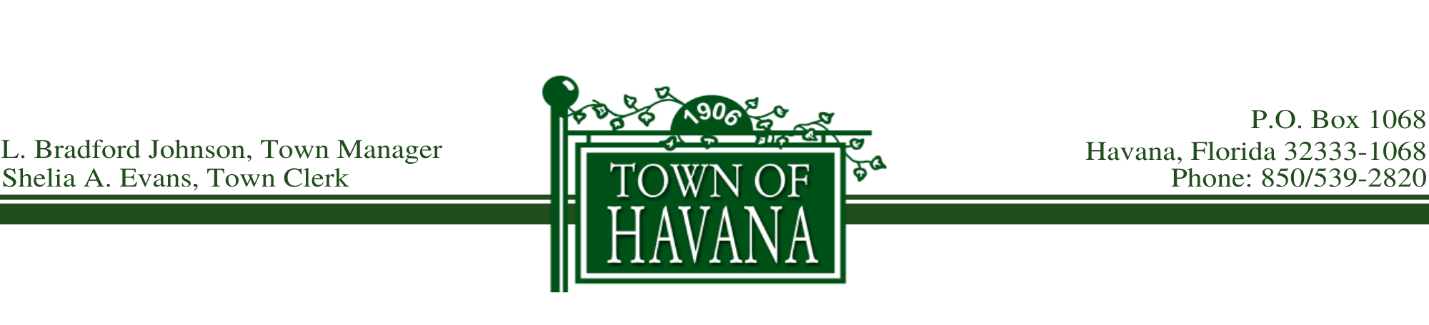  AGENDA HAVANA TOWN COUNCIL MEETINGNovember 17, 2020    6:00 PMCall to OrderInvocationPledge of AllegianceApproval of Minutes – October 27, 2020 Regular Council MeetingRecognition of Visitors:	(Limit comments to 3 minutes)Old Business:New Business:Presentation to Mayor Decorkus Allen, Northwest Florida League of Cities 2020 Gene Wright Municipal Resilience AwardApproval of Appointment to Town Council, Group 1 VacancyRequest to Approve the Gadsden County Development Council (GCDC) Annual Investment Request to Approve Special Events Form, Havana Main Street Winter Fest ParadeRequest to Approve Special Events Form, Blessings of Hope Empowerment Outreach, Food Giveaway at Town Hall on November 21, 2020Request to Approve Special Events Form, Blessings of Hope Empowerment Outreach, Food Giveaway at Havana Community Center, December 5, 2020Report of the Town Manager:Recognition of Each Council:Approval of Bills for Payment Motion to Adjourn